JESSICA GUILLÉNREPORTERA INTERNACIONALH A B I L I D A D E SS O B R E	M ILorem ipsum dolor sit amet, consectetur adipiscing elit, sed do eiusmod tempor incididunt ut labore et dolore magna aliqua. Ut enim ad minim veniam, quis nostrud exercitationLorem ipsum dolor sit amet, consecteturLorem ipsum dolor sit amet, consectetur adipiscing elit, sedLorem ipsum dolor sit amet, consecteturLorem ipsum dolor sit amet, consectetur adipiscing elit, sedE X P E R I E N C I A	L A B O R A L13 Monkeys, Marketing AssistantJUN 2019 - JAN 2020Lorem ipsum dolor sit amet, consecteturConstantly updated the company’s contact and mailing lists Lorem ipsum dolor sit amet, consectetur adipi Lorem ipsum dolor sit amet, consecteturC O N T A C T O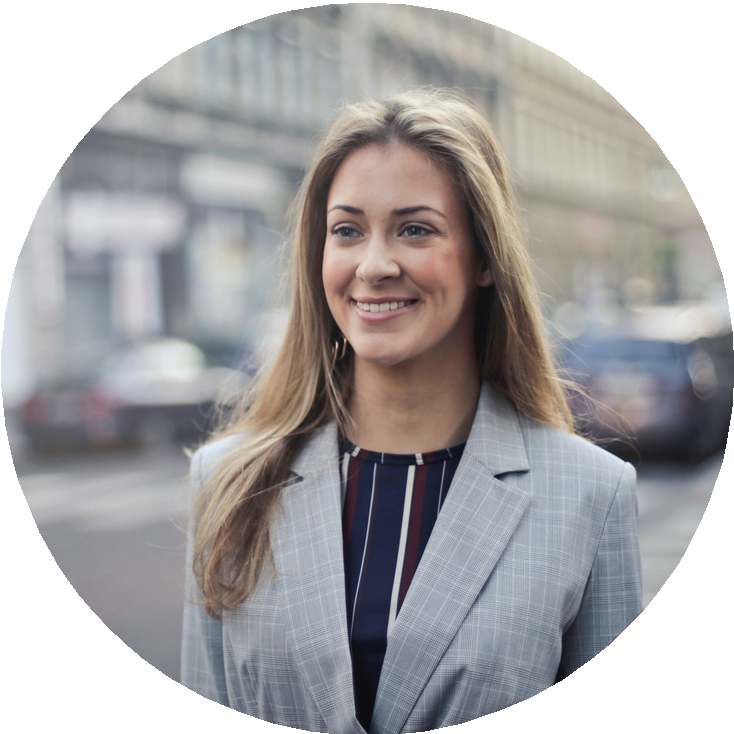      512 Moore Street, Indigo Valley, San Diego, California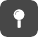      timstuart@gmail.com 872-871-9271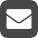 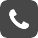      /timstuart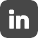 VOLUNTARIADOSExpor zaragoza 2008World Mark, Marketing AssistantJUN 2018 - JUN 2019Lorem ipsum dolor sit amet, consectetur adipiscing elit, sedLorem ipsum dolor sit amet, consectetur Lorem ipsum dolor sit amet, consecteturLorem ipsum dolor sit amet, consectetur adipiscing elit, sedE D U C A C I Ó NGrado en Periodismo | 2009 - 2013 | Universidad Autónoma de MadridBachillerato superior inglés 1 Saints Academy | 2007 - 2009